Краснодарский край, Мостовский район, посёлок МостовскойМуниципальное автономное общеобразовательное учреждениесредняя общеобразовательная школа №30 имени Марины Лаврентьевны Попович поселка Мостовскогомуниципального образования Мостовского район (14)Индивидуальный проект (16) по теме: (16)«Название темы» (18)пгт Мостовской, 20__  (14)Границы таблицы необходимо сделать скрытыми при окончательном написании. СОДЕРЖАНИЕВведение У человека любой профессии бывает желание собственными руками сделать, что - либо полезное, интересное, красивое. Сейчас все чаще с экрана телевизора слышишь об эксклюзивных подарках, существующих в единственном экземпляре. Вот такими как раз и являются самодельные подарки. Актуальность темы и обоснование выбора проектаПроанализировав все возможные варианты, а также возможности изготовления, решено изготовить кухонный набор, состоящий из  вазочки под  цветы,   подставку под горячее.  Есть более сложные варианты, но нужно выбрать для изготовления такое изделие, которое было бы удобным в работе и его можно было бы изготовить в домашних условиях, таким образом, проведя анализ вариантов, была выбрана баночка и подставка под горячее, имеющие простую форму.Цель:  изготовить поделки для кухни из деревянных прищепок. Задачи:1.Познакомиться с историей возникновения прищепки.2.Изготавить изделия из деревянных прищепок.3.Найти практическое применение, изготовленным поделкам.Методы:- изучение и обобщение- моделированиеИсторическая справка.Чтобы узнать о прищепке больше, мы обратились к толковому словарю. И узнала, что… Прищепка — специальный вид зажима, обычно использующийся для крепления предметов (например, одежды к верёвке). Археологи относят момент возникновения прищепки к далеким первобытным временам. Женщины-хранительницы пещерного огня носили тогда подобие одежды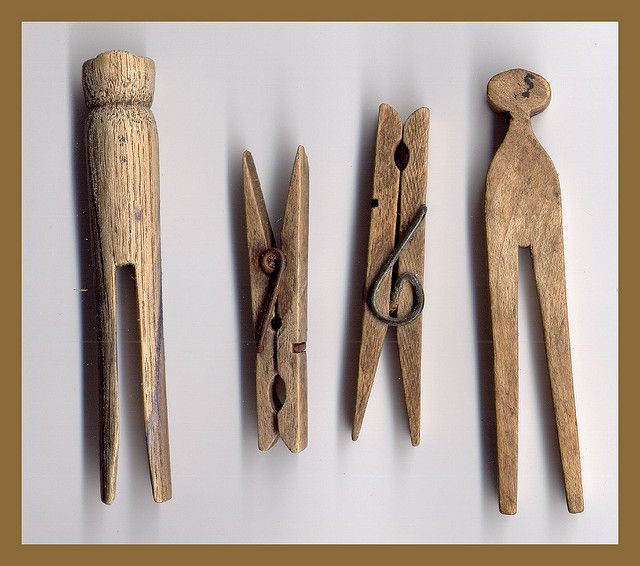 Выбор модели
Чтобы выбрать возможные для изготовления варианты изделий, я просмотрел различные книги и сайты Интернет. В результате поиска соответствующей информации я остановился на 2-х возможных вариантах.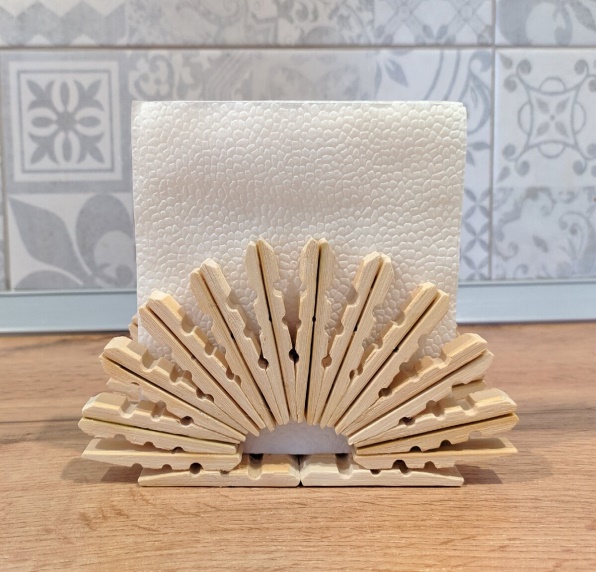 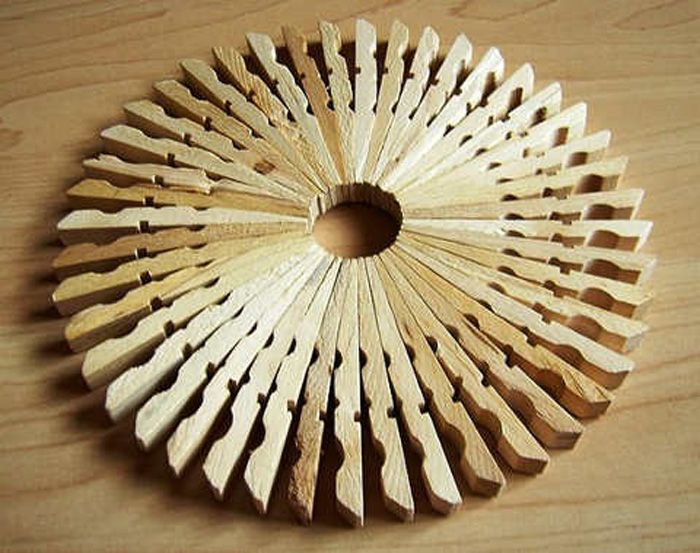 1.2.Инструменты, приспособления и материалыДля изготовления поделок из прищепок я подготовила основные материалы и инструменты:3 пачки деревянных прищепок
Бумажный шпаг
Клей ПВА; Ткань - лоскут;Картон;Ножницы.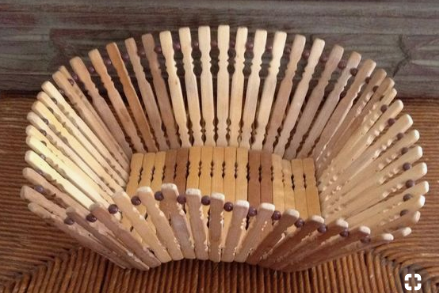 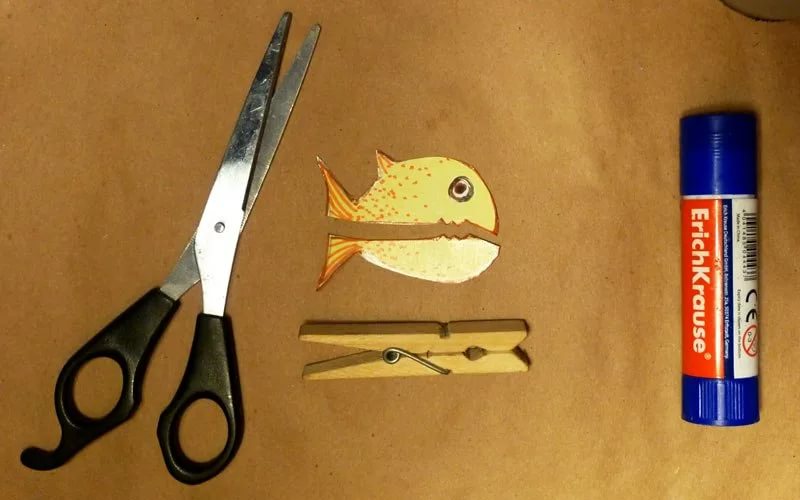 2.Техноголический этап2.1.Технология изготовления 
            Прищепки – вещь необходимая не только для сушки белья. Наклеив их на различные баночки и бутылочки при помощи клея,  можно получить оригинальные вазочки для цветов, баночки для хранения мелких предметов. Карандаши и фломастеры будут красиво смотреться в карандашнице.  Для этого  я следовала следующему алгоритму: убрала из прищепок крепления;
подобрала картон , вырезала  по высоте прищепок и скрепила; смазала  внутреннюю сторону прищепок клеем ПВА и обклеила тканью;
наклеила на прищепки декорируемую поверхность.  Получилось очень оригинально!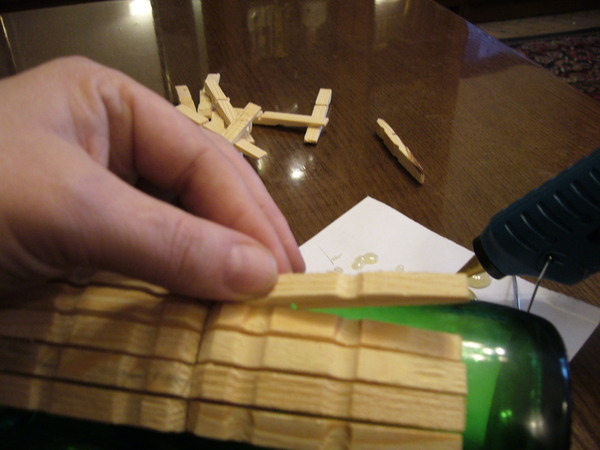 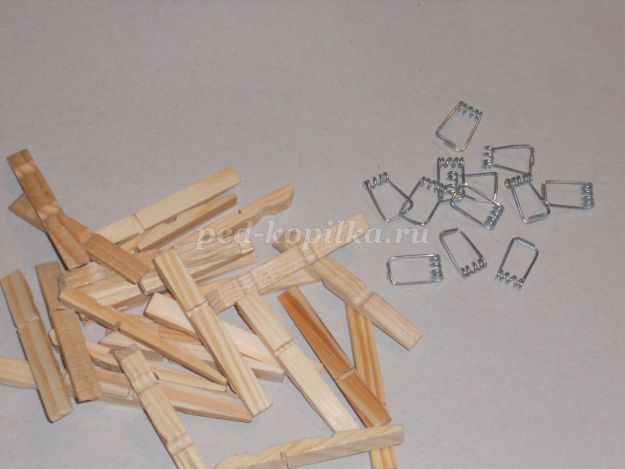 Шкатулка состоит из основания и крышки.В свою очередь основание шкатулки состоит из двух донышек обтянутых  тканью соединённых между собой, двух цилиндров вставленных один вдругой и обтянутые тканью и крышки –  верхний круг  и нижний круг  –  обтянут тканью.2.2.Техника безопасностиВыполняя  работы с клеем:
- не держи долго открытыми банки с  клеем;
- при работе не подноси  клей к лицу;
- работу выполняй в хорошо проветриваемом помещении;
- после завершения работы вымой руки с мылом. При выполнении сборочных работ:
- используй инструменты по назначению;
- не клади в карманы острые предметы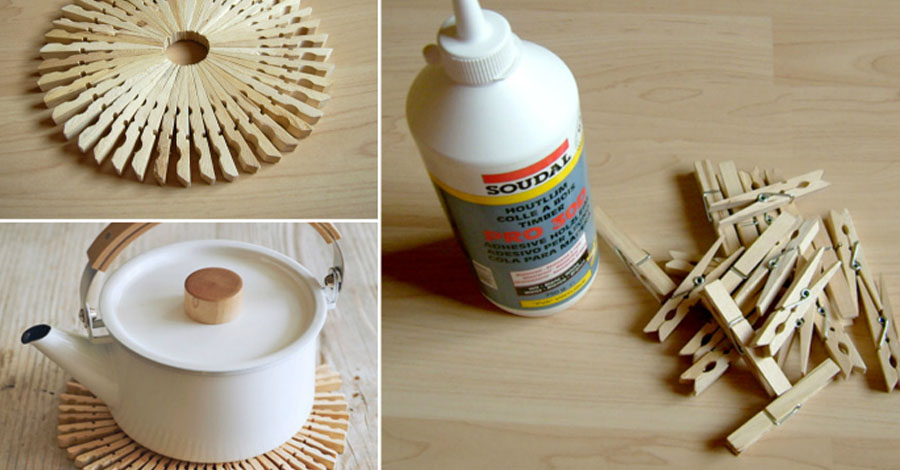 2.3.Экологическое обоснованиеВаза под цветы и подставка под горячее, которые я изготовила, являются экологически чистым продуктом, потому что они изготовлены из экологически чистого материала – древесины. При их изготовлении не происходит загрязнения окружающей среды, все работы производятся при помощи ручных инструментов, что не вредит окружающей природе.Вывод: я выполнила поставленную перед собой цель- изготовила подставку из прищепок и вазу для цветов  В  магазине они  будут стоит  дороже. Мои затраты составили 120 руб.  Значит выгодно   изготовить изделие своими руками. Оценивать затраты труда я не буду, потому что эта работа доставила мне удовольствие. Заключение
             Итак, изучила историю прищепки, собрали достаточное количество информации составила технологическую карту. По результатам моего  исследования я убедилась, что действительно, попав с бельевой веревки в умелые руки, деревянные прищепки преображаются в необычные украшения, сувениры.Закончив проект, можно сказать, что не все из того, что было задумано, получилось, например ………………Это произошло, потому что …………………Список использованных  источников
             1. Забавные поделки к праздникам/ Чырныши.И .В. – 2 – е изд. – М.: Айрис-пресс, 2004.- 192с.: цв.ил.- (Внимания: дети!).
             2. Поделки из орехов/ Г.И. Перевертень.- М.: ООО «издательство АСТ»; Донецк: «Сталкер»2004. - 14[2] c. – (Поделки своими руками).3. Веселый мир прищепок / Пия Педевилла – Germany. «АРКАИМ Л.Т.Д.».- 2004.- 31с.4. Удивительные прищепки/ Пия Педевилла – Germany. «АРКАИМ Л.Т.Д.».- 2004.- 31с.5. Чудеса своими руками / Нагибина М.И.-М., -1997г.ПРИЛОЖЕНИЯСмотри отдельную памяткуПриложение 1Приложение 2Автор проекта: (14)Фамилия ИмяКласс: Руководитель: (14)Фамилия Имя Отчество, 
должностьКонсультант: (14)Фамилия Имя Отчество, 
должностьВВЕДЕНИЕ1. НАЗВАНИЕ ТЕМЫ1.1……(историческая справка)1.2. Выбор модели1.3. Инструменты, приспособления и материалы1.4….2. ТЕХНОЛОГИЧЕСКИЙ ЭТАП2.1. Техника безопасности (до, во время и после окончания  работы)2.2. Технология изготовления (чертеж изделия, расчет себе стоимости, технология изготовления)2.3. Экологическое обоснованиеВЫВОДЫЗАКЛЮЧЕНИЕ СПИСОК ИСПОЛЬЗОВАННЫХ  ИСТОЧНИКОВПРИЛОЖЕНИЯ